БАШКОРТОСТАН        РЕСПУБЛИКАҺЫ                  РЕСПУБЛИКА        БАШКОРТОСТАН       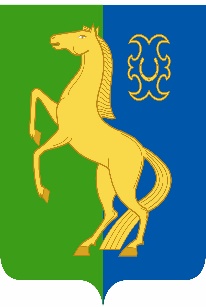 ЙӘРМӘКӘЙ  РАЙОНЫ   МУНИЦИПАЛЬ                             СОВЕТ    СЕЛЬСКОГО   ПОСЕЛЕНИЯРАЙОНЫНЫҢ   ИҪКЕ     СҮЛЛЕ   АУЫЛ                                СТАРОСУЛЛИНСКИЙ СЕЛЬСОВЕТ       СОВЕТЫ          АУЫЛ         БИЛӘМӘҺЕ                                                     МУНИЦИПАЛЬНОГО          РАЙОНА                 СОВЕТЫ                                                                           ЕРМЕКЕЕВСКИЙ     РАЙОН452195,   Иҫке Сүлле аулы,    Уҙәк  урамы,  84                                            452195, с. Старые Сулли, ул. Центральная.84тел.  2 – 63 – 73                                                                        тел.  2 – 63 –                ҠАРАР                                    № 242                                   РЕШЕНИЕ         « 26 » декабрь 2022 й.                                                           « 26 » декабря 2022 г «О бюджете сельского поселения
Старосуллинский сельсовет муниципального района
Ермекеевский район Республики Башкортостан на 2023 год
и на плановый период 2024 и 2025 годов»Совет сельского поселения Старосуллинский сельсовет муниципального района Ермекеевский район Республики Башкортостан РЕШИЛ:Утвердить основные характеристики бюджета сельского поселения Старосуллинский сельсовет муниципального района Ермекеевский район Республики Башкортостан (далее бюджет сельского поселения) на 2023 год:прогнозируемый общий объем доходов бюджета сельского поселения в сумме  3 189 800,00 рублей;общий объем расходов бюджета сельского поселения в сумме 3 189 800,00 рублей;дефицит и профицит бюджета сельского поселения не прогнозируется.Утвердить основные характеристики бюджета сельского поселения на плановый период 2024 и 2025 годов:прогнозируемый общий объем доходов бюджета сельского поселения на 2024 год в сумме 2 696 400,00 рублей и на 2025 год в сумме 2 701 800,00 рублей;общий объем расходов бюджета сельского поселения на 2024 год в сумме 2 696 400,00 рублей, в том числе условно утвержденные расходы 58 200,00 рублей и на 2025 год в сумме 2701 800,00 рублей, в том числе условно утвержденные расходы 116 400,00 рублей;дефицит и профицит бюджета сельского поселения не прогнозируется.Установить поступления доходов в бюджет сельского поселения Старосуллинский сельсовет муниципального района Ермекеевский район Республики Башкортостан:на 2023 год согласно приложению 1 к настоящему Решению;на плановый период 2024 и 2025 годов согласно приложению 2 к настоящему Решению.Установить, что при зачислении в бюджет сельского поселения безвозмездных поступлений в виде добровольных взносов (пожертвований) юридических и физических лиц для казенного учреждения, находящегося в ведении соответствующего главного распределителя средств бюджета сельского поселения, на сумму указанных поступлений увеличиваются бюджетные ассигнования соответствующему главному распорядителю средств бюджета сельского поселения для последующего доведения в установленном порядке до указанного казенного учреждения лимитов бюджетных обязательств для осуществления расходов, соответствующих целям, на достижение которых предоставлены добровольные взносы (пожертвования).Установить объем межбюджетных трансфертов, получаемых из бюджета муниципального района на 2023 год в сумме 154 000,00 рублей.На 2024 год объем межбюджетных трансфертов, получаемых из бюджета муниципального района составляет 154 000,00 рублей.На 2025 год объем межбюджетных трансфертов, получаемых из бюджета муниципального района составляет 154 000,00 рублей.Утвердить в пределах общего объема расходов бюджета сельского поселения, установленного пунктом 1 настоящего Решения, распределение бюджетных ассигнований сельского поселения по разделам, подразделам, целевым статьям и видам расходов классификации расходов бюджета:на 2023 год и на плановый период 2024 - 2025 годов согласно приложению № 3 к настоящему Решению.по целевым статьям (муниципальным программам и непрограммным направлениям деятельности), группам видов расходов классификации расходов бюджетов:- на 2023 год на плановый период 2024 и 2025 годов согласно приложению № 4 к настоящему Решению;Утвердить ведомственную структуру расходов бюджета сельского поселения:1) на 2023 год и на плановый период 2024 год и 2025 годов согласно приложению № 5 к настоящему Решению.Установить, что решения и иные нормативные правовые акты сельского поселения, предусматривающие принятие новых видов расходных обязательств или увеличение бюджетных ассигнований на исполнение существующих видов расходных обязательств сверх утвержденных в бюджете на 2023 год и на плановый период 2024 и 2025 годов, а также сокращающие его доходную базу, подлежат исполнению в 2023 году при изыскании дополнительных источников доходов бюджета сельского поселения и (или) сокращении расходов по конкретным статьям расходов бюджета сельского поселения, при условии внесения соответствующих изменений в настоящее Решение.Проекты решений и иных нормативных правовых актов сельского поселения, требующие введения новых расходных обязательств сверх утвержденных в бюджете, либо сокращающие его доходную базу, подлежат исполнению в 2023 году и плановом периоде 2024 и 2025 годов, либо при изыскании дополнительных источников доходов бюджета сельского поселения и (или) сокращении бюджетных ассигнований по конкретным статьям расходов бюджета, при условии внесения соответствующих изменений в настоящее Решение.Администрация сельского поселения не вправе принимать в 2023-2025 годах решения, приводящие к увеличению численности муниципальных служащих, работников органа местного самоуправления.Установить, что средства, поступающие во временное распоряжение получателей средств бюджета сельского поселения Староеуллинский сельсовет муниципального района Ермекеевский район, учитываются на счете, открытом администрации сельского поселения Старосуллинский сельсовет муниципального района Ермекеевский район в кредитной организации с учетом положений бюджетного законодательства Российской Федерации и Республики Башкортостан с отражением указанных операций на лицевых счетах, открытых получателям средств бюджета сельского поселения в финансовом органе муниципального образования в порядке, установленном решениями органа местного самоуправления.Установить, что заключение и оплата муниципальных контрактов (договоров) получателями бюджетных средств, исполнение которых осуществляется за счет средств бюджета сельского поселения, производятся в пределах доведенных им по кодам бюджетной классификации расходов бюджетов лимитов бюджетных обязательств и с учетом принятых и неисполненных обязательств.Принятые получателями бюджетных средств обязательства, вытекающие из муниципальных контрактов (договоров), исполнение которых осуществляется за счет средств бюджета сельского поселения, сверх доведенных им лимитов бюджетных обязательств, не подлежат оплате за счет средств бюджета сельского поселения на 2023 год и плановый период 2024 - 2025 годов.Установить, что получатель средств бюджета сельского поселения при заключении муниципальных контрактов (договоров) на поставку товаров (работ, услуг) вправе предусматривать авансовые платежи:в размере 100 процентов суммы муниципального контракта (договора) - по муниципальным контрактам (договорам) о предоставлении услуг связи, приобретении печатных изданий, обучении на курсах повышения квалификации, приобретении горюче-смазочных материалов, авиа - и железнодорожных билетов, путевок на санаторно-курортное лечение, по контрактам (договорам) обязательного страхования гражданской ответственности владельцев транспортных средств, а также по контрактам (договорам) о приобретении технически сложного и учебного оборудования, производимого ограниченным числом поставщиков (производителей) по заключению соответствующего получателя средств бюджета;в размере 30 процентов суммы муниципального контракта (договора), если иное не предусмотрено нормативными правовыми актами Российской Федерации и Республики Башкортостан, решениями органов местного самоуправления муниципального района и сельского поселения по остальным муниципальным контрактам (договорам).И. Установить в соответствии с пунктом 3 статьи 217 Бюджетного кодекса Российской Федерации следующие основания для внесения в ходе исполнения настоящего Решения изменений в показатели бюджета муниципального района по решениям администрации сельского поселения, связанные с особенностями исполнения бюджета и (или) перераспределения бюджетных ассигнований между главными распорядителями бюджетных средств:использование в ходе исполнения бюджета сельского поселения экономии по отдельным разделам, подразделам, целевым статьям, видам расходов и статьям операций сектора государственного управления классификации расходов бюджетов;использование остатков средств бюджета сельского поселения на 1 января 2023 года;в иных случаях, установленных бюджетным законодательством.Установить, что резервный фонд Администрации сельского поселения Старосуллинский сельсовет муниципального района Ермекеевский район Республики Башкортостан на 2023 год составляет в сумме 10 000,00 рублей, на 2024 год в сумме 10 000,00 рублей и на 2025 год в сумме 10 000,00 рублей.Администрации сельского поселения установить контроль за исполнением бюджета сельского поселения на 2023 год, полным поступлением платежей и налогов в бюджет, целевым и эффективным использованием бюджетных средств.Предложить председателю Совета сельского поселения и поручить Администрации сельского поселения привести свои нормативные правовые акты в соответствие с настоящим Решением.Данное решение вступает в силу с 1 января 2023 года и действует по31 декабря 2023 года и подлежит обнародованию после его подписания в установленном порядке.              Глава сельского поселения              Старосуллинский сельсовет:                                Р.Х.АбдуллинПриложение № 1 к решению Совета сельского поселения Старосуллинский сельсовет муниципального района Ермекеевский район Республики Башкортостан «О проекте бюджета сельского поселения Старосуллинский сельсовет муниципального района Ермекеевский район Республики Башкортостан на 2023 год и на плановый период 2024 и 2025 годов» от «26» декабря 2022 года №242                                                        Объемдоходов бюджета сельского поселения Старосуллинский сельсовет
муниципального района Ермекеевский район Республики Башкортостан
на 2023 год(в рублях)Приложение № 2 к решению Совета сельского поселения Старосуллинский сельсовет муниципального района Ермекеевский район Республики Башкортостан «О бюджете сельского поселения Старосуллинский сельсовет муниципального района Ермекеевский район Республики Башкортостан на 2023 год и на плановый период 2024 и 2025 годов» от « 26 » декабря 2022 года №242Объемдоходов бюджета сельского поселения Старосуллинский сельсовет
муниципального района Ермекеевский район Республики Башкортостан
на плановый период 2024 и 2025 годов(в рублях)Приложение № 3 к решению Совета сельского поселения Старосуллинский сельсовет муниципального района Ермекеевский район Республики Башкортостан «О проекте бюджета сельского поселения Старосуллинский сельсовет муниципального района Ермекеевский район Республики Башкортостан на 2023 год и на плановый период 2024 и 2025 годов» от «26» декабря 2022 года №242Распределение расходов Старосуллинского сельсовета Ермекеевского района
по разделам и подразделам классификации расходов бюджетовПриложение № 4 к решению Совета сельского поселения Старосуллинский сельсовет муниципального района Ермекеевский район Республики Башкортостан «О проекте бюджета сельского поселения Старосуллинский сельсовет муниципального района Ермекеевский район Республики Башкортостан на 2023 год и на плановый период 2024 и 2025 годов» от «26» декабря 2022 года №2422.4.(государственным программам Старосуллинского сельсовета Ермекеевского района и
непрограммным направлениям деятельности)
и видам расходов классификации расходов бюджетовПриложение № 5 к решению Совета сельского поселения Старосуллинский сельсовет муниципального района Ермекеевский район Республики Башкортостан «О проекте бюджета сельского поселения Старосуллинский сельсовет муниципального района Ермекеевский район Республики Башкортостан на 2023 год и на плановый период 2024 и 2025 годов» от «26» декабря 2022 года №242Ведомственная структура расходов Старосуллинского сельсовета Ермекеевского
районаруб.Код вида, подвида доходов бюджетаНаименованиеСумма1 00 00000 00 0000 000НАЛОГОВЫЕ И НЕНАЛОГОВЫЕ ДОХОДЫ479 200,001 01 00000 00 0000 000НАЛОГИ НА ПРИБЫЛЬ, ДОХОДЫ40 000,001 01 02000 01 0000 110Налог на доходы физических лиц40 000,001 01 02010 01 0000 поНалог на доходы физических лиц с доходов, источником которых является налоговый агент, за исключением доходов, в отношении которых исчисление и уплата налога осуществляются в соответствии со статьями 227, 227.1 и 228 Налогового кодекса Российской Федерации40 000,001 05 00000 00 0000 000НАЛОГИ НА СОВОКУПНЫЙ ДОХОД9 400,001 05 03010 01 0000 ноЕдиный сельскохозяйственный налог9 400,001 06 00000 00 0000 000НАЛОГИ НА ИМУЩЕСТВО429 800,001 06 01000 00 0000 000Налог на имущество физических лиц36 500,001 06 01030 10 0000 поНалог на имущество физических лиц, взимаемый по ставкам, применяемым к объектам налогообложения, расположенным в границах сельских поселений36 500,001 06 06000 00 0000 110Земельный налог393 300,001 06 06033 10 0000 поЗемельный налог с организаций, обладающих земельным участком, расположенным в границах сельских поселений4 000,001 06 06043 10 0000 поЗемельный налог с физических лиц, обладающих земельным участком, расположенным в границах сельских поселений389 300,002 00 00000 00 0000 000БЕЗВОЗМЕЗДНЫЕ ПОСТУПЛЕНИЯ2 710 600,002 02 16001 10 0000 150Дотации бюджетам сельских поселений на выравнивание бюджетной обеспеченности из бюджетов муниципальных районов1 937 200,002 02 35118 10 0000 150Субвенции бюджетам сельских поселений на осуществление первичного воинского учета на территориях, где отсутствуют военные комиссариаты119 400,002 02 40014 10 0000 150Межбюджетные трансферты, передаваемые бюджетам сельских поселений из бюджетов муниципальных районов на осуществление части полномочий по решению вопросов местного значения в соответствии с заключенными соглашениями154 000,002 02 49999 10 7404 150Прочие межбюджетные трансферты, передаваемые бюджетам сельских поселений (мероприятия по благоустройству территорий населенных пунктов, коммунальному хозяйству, обеспечению мер пожарной безопасности и охране окружающей среды в границах сельских поселений)500 000,00ИТОГО3 189 800,00Код вида, подвида доходов бюджетаНаименованиеСуммаСуммаКод вида, подвида доходов бюджетаНаименование2024 год2025 год1 00 00000 00 0000 000НАЛОГОВЫЕ И НЕНАЛОГОВЫЕ ДОХОДЫ500 700,00528 250,001 01 00000 00 0000 000НАЛОГИ НА ПРИБЫЛЬ, ДОХОДЫ50 000,0060 000,001 01 02000 01 0000 ноНалог на доходы физических лиц50 000,0060 000,001 01 02010 01 0000 ноНалог на доходы физических лиц с доходов, источником которых является налоговый агент, за исключением доходов, в отношении которых исчисление и уплата налога осуществляются в соответствии со статьями 227, 227.1 и 228 Налогового кодекса Российской Федерации50 000,0060 000,001 05 00000 00 0000 000НАЛОГИ НА СОВОКУПНЫЙ ДОХОД14 100,0029 750,001 05 03010 01 0000 ноЕдиный сельскохозяйственный налог14 100,0029 750,001 06 00000 00 0000 000НАЛОГИ НА ИМУЩЕСТВО436 600,00438 500,001 06 01000 00 0000 000Налог на имущество физических лиц37 100,0037 100,001 06 01030 10 0000 ноНалог на имущество физических лиц, взимаемый по ставкам, применяемым к объектам налогообложения, расположенным в границах сельских поселений37 100,0037 100,001 06 06000 00 0000 110Земельный налог399 500,00401 400,001 06 06033 10 0000 ноЗемельный налог с организаций, обладающих земельным участком, расположенным в границах сельских поселений5 000,006 000,001 06 06043 10 0000 110Земельный налог с физических лиц, обладающих земельным участком, расположенным в границах сельских поселений394 500,00395 400,002 00 00000 00 0000 000БЕЗВОЗМЕЗДНЫЕ ПОСТУПЛЕНИЯ2 195 700,002 173 550,002 02 16001 10 0000 150Дотации бюджетам сельских поселений на выравнивание бюджетной обеспеченности из бюджетов муниципальных районов1 915 700,001 888 150,002 02 35118 10 0000 150Субвенции бюджетам сельских поселений на осуществление первичного воинского учета на территориях, где отсутствуют военные комиссариаты126 000,00131 400,002 02 40014 10 0000 150Межбюджстные трансс[>ерты, передаваемые бюджетам сельских поселений из бюджетов муниципальных районов на осуществление части полномочий по решению вопросов местного значения в соответствии с заключенными соглашениями154 000,00154 000.00ИТОГО2 696 400,002 701 800,00Наименование показателяКод классификации расходов бюджетовКод классификации расходов бюджетовКод классификации расходов бюджетовПлан на 2023 годПлан на 2024 годПлан на 2025 годНаименование показателяРзПрЦСРВРПлан на 2023 годПлан на 2024 годПлан на 2025 год1234567Расходы Старосуллинского сельсовета Ермекеевского района - всего.3 189800,002 696 400.002 701800,00в том числе:ОБЩЕГОСУДАРСТВЕННЫЕ ВОПРОСЫ011)02 190 100,002 190 100,002 190100.00Функционирование высшего должностного лица субъекта Российской Федерации и муниципального образования0102812 600,00812 600,00812 600,00Развитие сельских поселений муниципального района Ермекеевский район Республики Башкортостан01021300000000812 600.00812 600,00812 600,00Расходы на выплаты персоналу в целях обеспечения выполнения функций государственными (музшшшальныяш) органами, казенными учреждениями, органами управления государственными внебюджетными фондами01021300002030100812 600.00812 600,00812 600.00Функционирование Правительства Российской Федерации, высших исполнительных органов государственной власти субъектов Российской Федерации, местных администраций01041 367500,001 367 500.001 367 500,00Развитие сельских поселений муниципального района Ермекеевский район Республики Башкортостан010413000000001 367500,001 367 500.001 367500,00Расходы на выплаты персоналу в целях обеспечения выполнения функций государственными (муниципальными) органами, казенными учреждениями, органами управления государственными внебюджетными фондами01041300002040100882 000,00882 000,00882 000,00Закупка товаров, работ и услуг для обеспечения государственных (муниципальных) нужд01041300002040200477 500.00477 500,00477 500,00Иные бюджетные ассигнования010413000020408008 000,008 000,008 000,00Резервные фонды011110 000,0010 000,0010 000.00Непрограммные расходы0111990000000010 000,0010 000,0010 000.00Иные бюджетные ассигнования0111990000750080010 000.0010 000,0010 000,00НАЦИОНАЛЬНАЯ ОБОРОНА0200119 400,00126 000,00131400,00Мобилизационная и вневойсковая подготовка0203119 400,00126 000,00131 400.00Непрограммные расходы02039900000000119 400.00126 000,00131 400,00Расходы на выплаты персоналу в целях обеспечения выполнения функций государственными (муниципальными) органами, казенными учреждениями, органами управления государственными внебюджетными фондами02039900051180100109 400.00116 000,00116 000.00Закупка товаров, работ и услуг для обеспечения государственных (муниципальных) нужд020.3990005118020010 000,0010 000,0015 400.00НАЦИОНАЛЬНАЯ БЕЗОПАСНОСТЬ И ПРАВООХРАНИТЕЛЬНАЯ ДЕЯТЕЛЬНОСТЬ030020 000.0020 000,0020 000.00Защита населения и территории от чрезвычайных ситуаций природного и техногенного характера, пожарная безопасность0.31020 000,0020 000,0020 000,00Развитие сельских поселений муниципального района Ермекеевский район Республики Башкортостан0310130000000020 000,0020 000,0020 000.00Закупка товаров, работ и услуг для обеспечения государственных (муниципальных) нужд03101.30002430020020 000.0020 000,0020 000,00НАЦИОНАЛЬНАЯ ЭКОНОМИКА0400154 000,00154 000,00154 000,00Дорожное хозяйство (дорожные фонды)0409154 000.00154 000,00154 000,00Развитие сельских поселений муниципального района Ермекеевский район Республики Башкортостан04091.300000000154 000,00154 000,00154 000,00Закупка товаров, работ и услуг для обеспечения государственных (муниципальных) нужд04091.30000.3150200154 000,00154 000,00154 000,00ЖИЛИЩНО-КОММУНАЛЬНОЕ ХОЗЯЙСТВО0500677 800,00118 800,0059 800.00Благоустройство050.3317 800.00118 800,0059 800,00Развитие сельских поселений муниципального района Ермекеевский район Республики Башкортостан050.31300000000317 800,00118 800,0059 800.00Закупка товаров, работ и услуг для обеспечения государственных (муниципальных)нужд05031300006050200317 800.00118 800.0059 800,00Другие вопросы в области жилищно-коммунального хозяйства0505360 000,000,000,00Развитие сельских поселений муниципального района Ермекеевский район Республики Башкортостан05051300000000360 000,000.000.00Закупка товаров, работ и услуг для обеспечения государственных (муниципальных) нужд05051300074040200360 000.000,000,00ОХРАНА ОКРУЖАЮЩЕЙ СРЕДЫ060028 500.0028 500,0028 500,00Другие вопросы в области охраны окружающей среды060528 500.0028 500,0028 500.00Развитие сельских поселений муниципального района Ермекеевский район Республики Башкортостан0605130000000028 500,0028 500,0028 500.00Закупка товаров, работ и услуг для обеспечения государственных (муниципальных) нужд0605130004120020028 500,0028 500.0028 500.00Условно утвержденные расходы99000,0059 000,00118 000.00Условно утвержденные расходы99990.0059 000.00118 000.00Непрограммные расходы999999000000000,0059 000,00118 000,00Иные средства999999000999999000,0059 000,00118 000,00Наименование показателяКод классификации расходов бюджетовКод классификации расходов бюджетовПлан на 2023 годПлан на 2024 годПлан на 2025 годНаименование показателяЦСРВРПлан на 2023 годПлан на 2024 годПлан на 2025 год123456Расходы Старосуллинского сельсовета Ермекеевского района - всего,3 189 800,002 696 400,002 701 800,00в том числе:ОБЩЕГОСУДАРСТВЕННЫЕ ВОПРОСЫ2 190 100.002 190 100.002 190 100.00Развитие сельских поселений муниципального района Ермекеевский район Республики Башкортостан13000000002 1 80 100,002 180 100,002 180 100.00Глава муниципального образования1300002030812 600,00812 600,00812 600,00Расходы на выплаты персоналу в целях обеспечения выполнения функций государственными (муниципальными) органами, казенными учреждениями, органами управления государственными внебюджетными фондами1300002030100812 600,00812 600.00812 600,00Аппараты органов государственной власти Республики Башкортостан13000020401 367 500,001 367 500,001 367 500,00Расходы на выплаты персоналу в целях обеспечения выполнения функций государственными (муниципальными) органами, казенными учреждениями, органами управления государственными внебюджетными фондами1300002040100882 000.00882 000,00882 000,00Закупка товаров, работ и услуг дм обеспечения государственных (муниципальных) нужд1300002040200477 500.00477 500,00477 500.00Иные бюджетные ассигнования13000020408008 000,008 000,008 000,00Непрограммные расходы990000000010 000,0010 000,0010 000,00Резервные фонды местных администраций990000750010 000,0010 000,0010 000,00Иные бюджетные ассигнования990000750080010 000,0010 000,0010 000.00НАЦИОНАЛЬНАЯ ОБОРОНА119 400,00126 000.00131 400,00Непрограммные расходы9900000000119 400,00126 000.00131 400,00Субвенции на осуществление первичного воинского учета на территориях, где отсутствуют военные комиссариаты9900051180119 400,00126 000,00131400,00Расходы на выплаты персоналу в целях обеспечения выполнения функций государственными(муниципальными) органами, казенными учреждениями, органами управления государственными внебюджетными фюндами9900051180100109 400.00116 000.00116 000,00Закупка товаров, работ и услуг для обеспечения государственных (муниципальных) нужд990005118020010 000.0010 000,0015 400.00НАЦИОНАЛЬНАЯ БЕЗОПАСНОСТЬ И ПРАВООХР АНИТЕЛЬНАЯ ДЕЯТЕЛЬНОСТЬ20 000,0020 000,0020 000,00Развитие сельских поселений муниципального района Ермекеевский район Республики Башкортостан130000000020 000,0020 000.0020 ООО.(Х)Мероприятия по развитию инфраструктуры объектов противопожарной службы130002430020 000.0020 000,(X)20 ООО.(Х)Закупка товаров, работ и услуг для обеспечения государственных (муниципальных) нужд130002430020020 000,0020 000.0020 000,00НАЦИОНАЛЬНАЯ ЭКОНОМИКА154 000.00154 000,00154 000.00Развитие сельских поселений муниципального района Ермекеевский район Республики Башкортостан1300000000154 000.00154 000,00154 (XX),00Дорожное хозяйство1300003150154 000,00154 (XX),00154 000,00Закупка товаров, работ и услуг для обеспечения государственных (муниципальных) нужд1300003150200154 000,00154 (ХХ).(Х)154 (ХХ).(Х)ЖИЛИЩНО-КОММУНАЛЬНОЕ ХОЗЯЙСТВО677 800,00118 800.0059 800.IH)Развитие сельских поселений муниципального района Ермекеевский район Республики Башкортостан1300000000677 800,00118 800,0059 800.00Мероприятия по благоустройству территорий населенных пунктов1300006050177 800,00118 800,0059 800,00Закупка товаров, работ и услуг для обеспечения государственных (муниципальных) нужд1300006050200177 800,00118 800,0059 800,00Иные межбюджетные трансферты на финансирование мероприятий по благоустройству территорий населенных пунктов, коммунальному хозяйству, обеспечению мер пожарной безопасности, осуществлению дорожной деятельности и охране окружающей среды в границах сельских поселений1300074040500 000.000,000,00Закупка товаров, работ и услуг для обеспечения государственных (муниципальных) нужд1300074040200500 000,000,000,00ОХР АНА ОКРУЖ АЮЩЕЙ СРЕДЫ28 500.0028 500,0028 500,00Развитие сельских поселений муниципального района Ермекеевский район Республики Башкортостан130000000028 500.0028 500,0028 500.00Мероприятия в области экологии и природопользования130004120028 500.0028 500.0028 500.00Закупка товаров, работ и услуг для обеспечения государственных (муниципальных) нужд1.30004120020028 500,0028 500.0028 500,00Условно утвержденные расходы0.0059 000,00118000,00Непрограммные расходы99000000000,0059 000,00118 000,00Условно утвержденные расходы99000999990.0059 000.00118 000.00Иные средства99000999999000,0059 000,00118 000.00Наименование показателяКод классификации расходов бюджетовКод классификации расходов бюджетовКод классификации расходов бюджетовПлан на 2023 годПлан на 2024 годПла н на 2025 годНаименование показателяВедомствоЦСРВРПлан на 2023 годПлан на 2024 годПла н на 2025 год1234567Расходы Старосуллинского сельсовета Ермекеевского района - всего.3 189 800.002 696 400.002 701800.00в том числе:Администрация сельского поселения Старосуллинский сельсовет муниципального района Ермекеевский район Республики Башкортостан7913 189 800.002 696 400.002 701 800.18)Развитие сельских поселений муниципального района Ермекеевский район Республики Башкортостан79113000000003 060 400.002 501 400,002 442 400,00Глава муниципального образования7911300002030812 600,00812 600,00812 600.00Расходы на выплаты персоналу в целях обеспечения выполнения функций государственными (муниципальными) органами, казенными учреждениями, органами управления государственными внебюджетными фондами7911300002030100812 600,00812 600,00812 600,00Аппараты органов государственной власти Республики Башкортостан79113000020401 367 500,001 367 500.001 367 500,00Расходы на выплаты персоналу в целях обеспечения выполнения функций государственными (муниципальными) органами, казенными учреждениями, органами управления государственными внебюджетными фондами7911300002040100882 000,00882 000,00882 000,00Закупка товаров, работ и услуг для обеспечения государственных (муниципальных) нужд7911300002040200477 500,00477 500.00477 500,00Иные бюджетные ассигнования79113000020408008 000,008 000,008 000.00Дорожное хозяйство7911300003150154 000,00154 000.00154 000,00Закупка товаров, работ и услуг для обеспечения государственных (муниципальных) нужд7911300003150200154 000,00154 000,00154 000,00Мероприятия по благоустройству территорий населенных пунктов7911300006050177 800,00118 800.0059 800,00Закупка товаров, работ и услуг для обеспечения государственных (муниципальных) нужд7911300006050200177 800,00118 800.0059 800,00Мероприятия по развитию инфраструктуры объектов противопожарной службы791130002430020 000,0020 000,0020 000,00Закупка товаров, работ и услуг для обеспечения государственных (муниципальных) нужд791130002430020020 000,0020 000,0020 000.00Мероприятия в области экологии и природопользования791130004120028 500.0028 500.0028 500.00Закупка товаров, работ и услуг для обеспечения государственных (муниципальных) нужд791130004120020028 500,0028 500,0028 500,00Иные межбюджетные трансферты на финансирование мероприятий по благоустройству территорий населенных пунктов, коммунальному хозяйству. обеспечению мер пожарной безопасности, осуществлению дорожной деятельности и охране окружающей среды в границах сельских поселений7911300074040500 000,000,000,00Закупка товаров, работ и услуг для обеспечения государственных (муниципальных) нужд7911300074040200500 000.000.000.00Непрограммные расходы7919900000000129 400,00195 000.00259 400.00Резервные фонды местных администраций791990000750010 000,0010 000,0010 000,00Иные бюджетные ассигнования791990000750080010000,0010 000,0010 (ХЮ,00Субвенции на осушеегвление первичного воинского учета на территориях, где отсутствуют военные комиссариаты7919900051180119 400,00126 000.00131400,00Расходы на выплаты персоналу в целях обеспечения выполнения функций государственными (муниципальными) органами, казенными учреждениями, органами управления государственными внебюджетными фондами7919900051180100109 400.00116 000,00116 000,00Закупка товаров, работ и услуг для обеспечения государственных (муниципальных) нужд791990005118020010 000,0010 000,0015 400,00Условно утвержденные расходы79199000999990,0059 000,00118 000,00Иные средства79199000999999000.0059 000.00118 000,00